Galleri Soli fejrer 1 års fødselsdag! I den anledning gives der 25 % rabat på alle billeder i galleriet, ligesom der også vil være tilbud på en del glaskunst af Cecilia Madsen!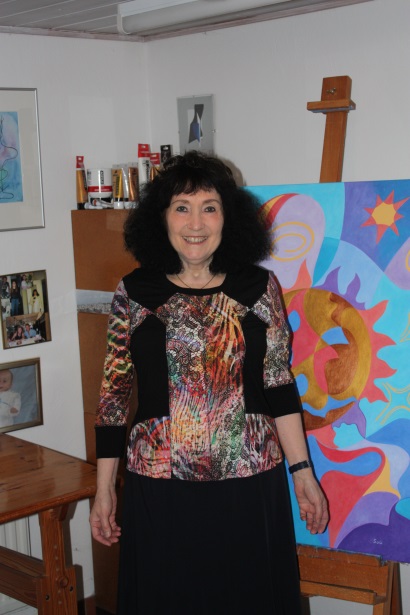 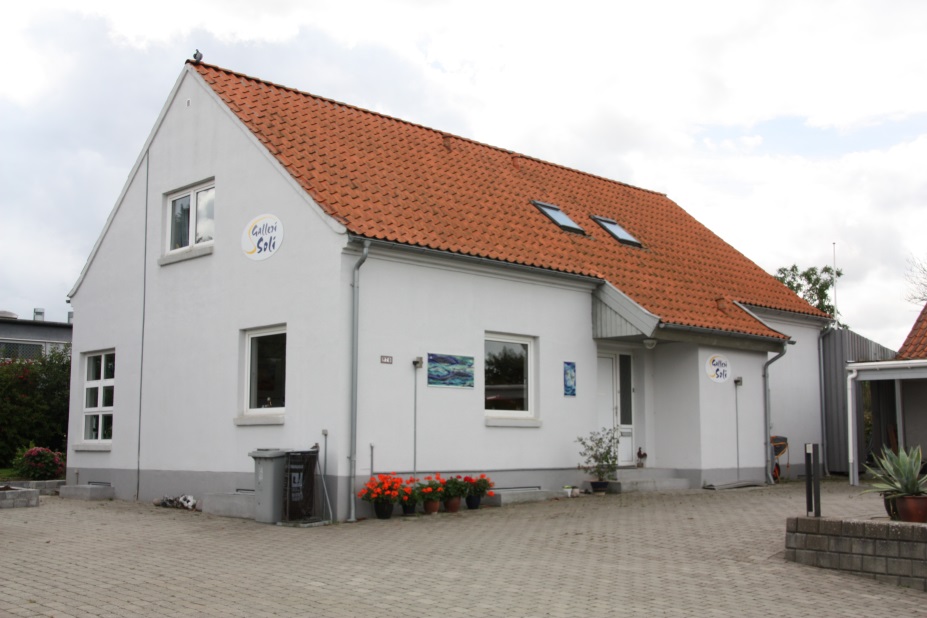 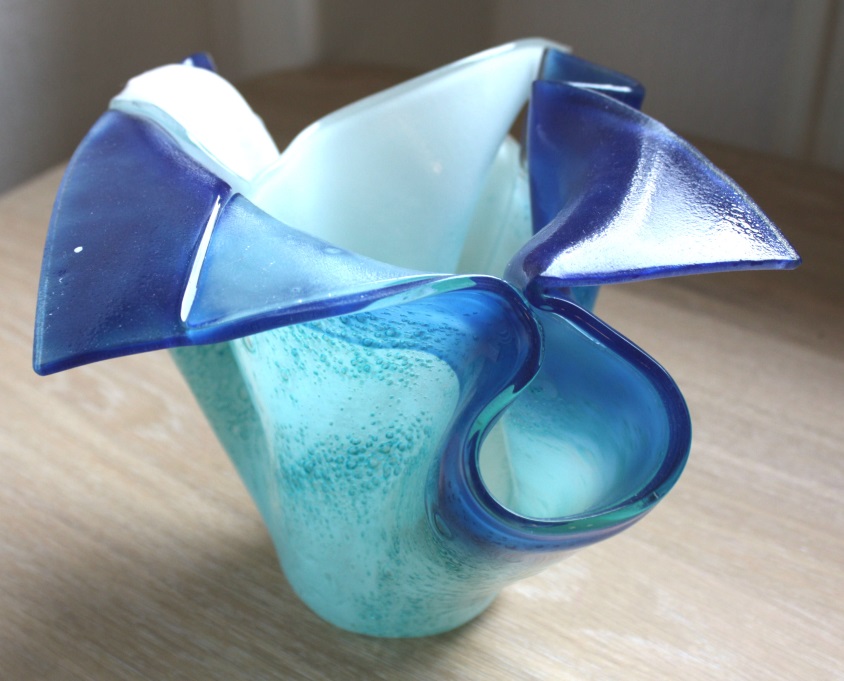 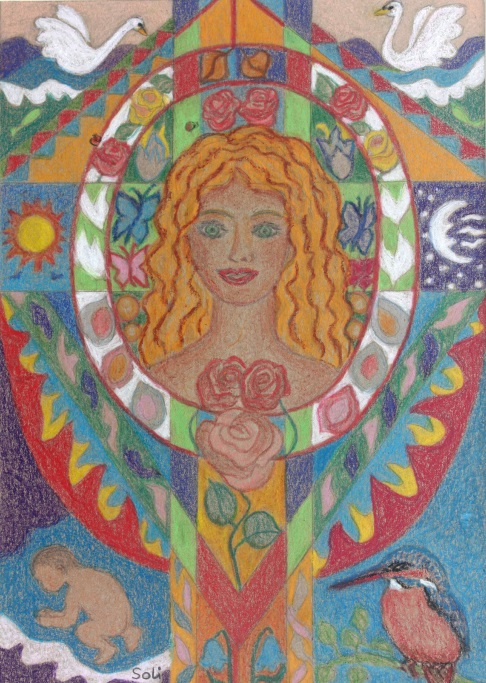 Galleri Soli, Peter Damsvej 70 - 4180 SorøTilknyttede kunstnere: Soli Madsen, Cecilia Madsen, Klaus Brage.Tilbuddene gælder hele august måned! Tlf. 55 45 65 18/51 21 59 69 www.galleri-soli.dkÅbningstider: Tirsdag, onsdag, fredag og søndag kl. 13-17Samt efter aftale, eller prøv klokken.